PELIMATKA COSTA DEL SOLILLE SAVONLINNASTA 7.-14.4.2019 (SU-SU)Matkalla mukana PGA pro Tuomas Sistonen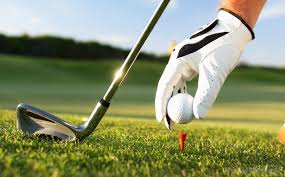 AlustavaLentoaikataulu:	7.4. Savonlinna klo 8.00 – Malaga klo 12.15			14.4. Malaga klo 12.45 -  Savonlinna klo 18.45Matkapaketin hinta	1 793 EUR/hlöHintaan sisältyyedestakainen lento Savonlinna – Malaga – Savonlinna Avion Express tilauslennolla 	 1kg 5kg käsimatkatavara ja 1 kpl/15 kg kirjattua matkatavaraagolfbagi lennoilla max 15 kg 7 yön majoitus jaetussa kahden hengen huoneessa all inclusive palvelu hotellissa1 gaalaillallinen viikon aikana sekä black&white bileetviiden päivän unlimited golf Alcaidesa Links ja Alcaisedesa Heathlandrajoittamattomat rangepallot 5 päivänärangen ja golfkärryjen käyttö 5 päivänä kuljetukset kentille puolen tunnin välein sis. hintaan 5 päivänä ennakkoon varatut startit koko ryhmälle 5 päivänä opetus 5 päivänä Lisämaksusta	yhden hengen huone +150lisäpelipäivät 60 eur/hlö/päiväMaksuehdot		*varausmaksu 300 EUR / hlö ilmoittautumisen yhteydessä*loppumaksu erääntyy 35 vrk ennen lähtöä = 2.3.2019Peruutusehdot	Peruutuskulut ovat 100 EUR / hlö varausmaksun suorituksen jälkeen, kunnes*2.-17.3.2019 peruutuskulu on 50% kokonaishinnasta / hlö.*28.2.2019 jälkeen kulut ovat 95% kokonaishinnasta / hlö. 				Aldiana Club****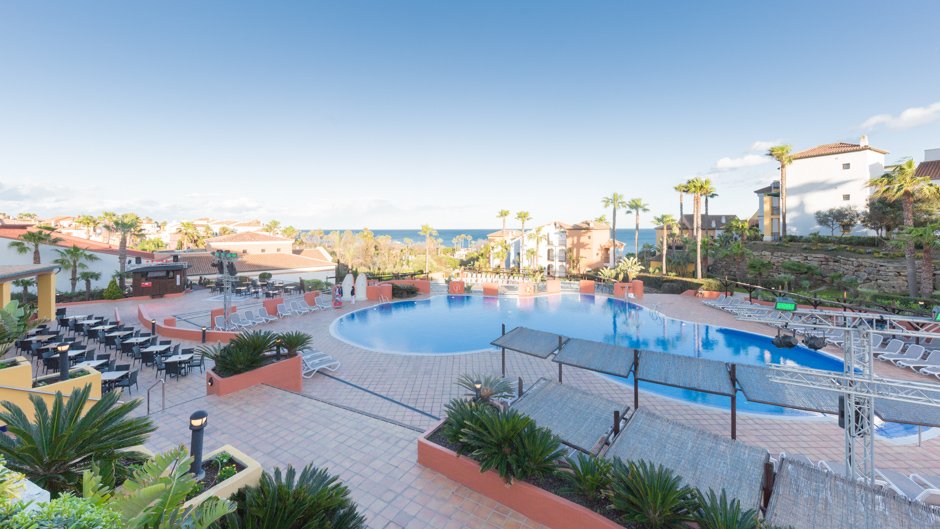 Ilmastoiduissa huoneissa on työpöytä, taulu-TV sekä hiustenkuivaaja. Hotellilla on oma kuljetuspalvelu, hyvin hoidettu allasalue sekä iltaohjelmaa. Vastaanotto on auki 24 tuntia vuorokaudessa. Sijainti rannan tuntumassa. All inclusive ateriat nautitaan runsaasta buffet pöydästä. Hotellin lisämaksullisiin palveluihin kuuluu myös spa&wellness-keskus, jossa löytyy kuumavesiallas sekä sauna. Alueelta löytyy myös tenniskenttä.www.aldiana.de/cluburlaub/spanien/aldiana-costa-del-sol/club.html 				